                                                 Łódź, dn. …………….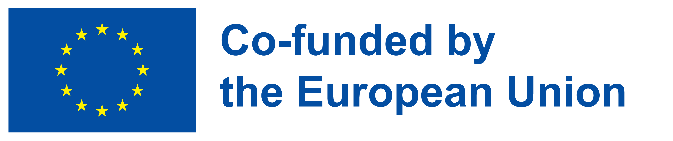 Oświadczenie dotyczące PLANOWANEJ podróży do/z instytucji przyjmującej niskoemisyjnym środkiem transportu (przed wyjazdem)W związku z przyznanym wyjazdem dydaktycznym/szkoleniowym w ramach programu Erasmus+ na rok akademicki 2024/25 do instytucji (nazwa, miasto, kraj) ……………………………oświadczam, że będę realizować: 
podróż z miejsca zamieszkania do instytucji przyjmującej w dn.……….. 
podróż z instytucji przyjmującej do miejsca zamieszkania w dn.………
wskazanym poniżej niskoemisyjnym środkiem transportu (właściwe podkreślić):- pociąg- autobus
- rower
- współdzielenie podróży autem z innym pracownikiem UŁPodpis: Łódź, dn………..Oświadczenie dotyczące ZREALIZOWANEJ podróży do/z instytucji przyjmującej niskoemisyjnym środkiem transportu (po powrocie)W związku ze zrealizowanym wyjazdem dydaktycznym/szkoleniowym w ramach programu Erasmus+ na rok akademicki 2024/25 do instytucji (nazwa, miasto, kraj) ……………………………oświadczam, że zrealizowałam/-łem: 
podróż z miejsca zamieszkania do instytucji przyjmującej w dn……….. 
podróż z instytucji przyjmującej do miejsca zamieszkania w dn………
wskazanym poniżej niskoemisyjnym środkiem transportu (właściwe podkreślić):- pociąg- autobus
- rower
- współdzielenie podróży autem wraz z pracownikiem UŁ (imię i nazwisko pracownika)…………..W przypadku podróży pociągiem/autobusem załączam kopie biletów, e-biletów lub innych dowodów zrealizowanej podróży.Podpis: